муниципальное дошкольное образовательное учреждение детский сад комбинированного вида №1 г.БелинскийКонсультация для педагогов«Игры и упражненияпо предупреждению нарушений чтения и письмау дошкольников с нарушениями речи»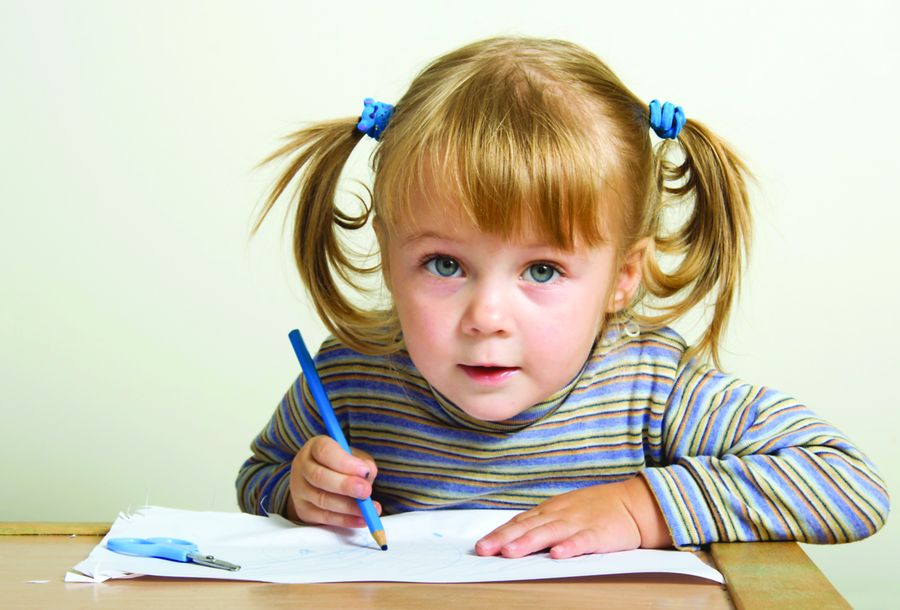 Учитель-логопед: Устинская Н.Н.Октябрь 2018г.    	В последние годы значительно возросло количество детей, встречающихся с различными трудностями обучения в начальной школе. По оценкам психологов, на успеваемость влияют более 200 факторов. Самый главный из них - овладение  навыком чтения. Проблема нарушений письма и чтения - одна из самых актуальных для школьного обучения, поскольку письмо и чтение из цели превращается в средство дальнейшего получения знаний учащимися.   Стойкие специфический ошибки при письме (дисграфии) и чтении (дислексии) нередко учителя объясняют неумением или нежеланием ребёнка сосредоточиться, недостаточным вниманием. Однако в основе возникновения стойких и «нелепых» ошибок лежат не личностные особенности ребёнка, а серьёзные объективные причины: несформированность психических и фонематических процессов, лексико-грамматической стороны речи, нарушение звукопроизношения и т.д.    	Поэтому,  работая по вышеперечисленным направлениям развития речи у дошкольников, необходимо особое внимание уделять профилактической работе по предупреждению ошибок чтения и письма. Изучив работы дефектологов, коллег-логопедов, учителей, занимающихся проблемами дисграфии, и обобщив свой личный опыт, мною сформулированы следующие коррекционные задачи по предупреждению дисграфии и совершенствованию навыков чтения у детей с нарушениями речи:-развитие конструктивного праксиса;-совершенствование зрительно-пространственного восприятия;-формирование навыков чтения;-развитие тактильных ощущений. 	 Каждую из этих задач в своей работе можно реализовать с помощью игр и упражнений.   1. Развитие конструктивного праксиса.Лучше запомнить зрительный образ буквы, а значит избежать в дальнейшем определённых ошибок при письме и чтении,  ребёнку помогает совершение действий с этой буквой. Осуществлять манипуляции с буквами позволяют такие игры, как:-«Допиши букву»-Моделирование букв из палочек, пуговиц, спичек-На индивидуальных занятиях  использую игру «Пазлы», в которой дети из отдельных частей составляют букву.-Детям нравится игра «Волшебные резиночки», где дошкольники вначале по образцу, а затем по памяти должны составить буквы из резиночек. -«Буквенные дорожки» (в этой игре дошкольники из разноцветных лент  составляют буквы, слова, а затем по этим буквам  совершают различные  действия под музыку (ходьба, бег, прыжки)) 2. Совершенствование зрительно-пространственного восприятияМногие из этих игр также можно использовать для развития зрительно-пространственного восприятия. Ведь при выполнении манипуляций с буквами у ребёнка не может быть не задействовано зрительно-пространственное восприятие. То есть эти 2 задачи тесно связаны друг с другом. Способствуют развитию зрительно-пространственного восприятия так же такие игры, как: - «Зашумлённые буквы»- «Кто внимательнее» (назвать из предложенных букв те, которые смотрят вправо, влево, прямо;  перепечатать буквы, которые состоят из 1 элемента (о,с), 2-х (у,г,з), 3-х элементов.- «Зачеркни неправильную букву»- «Найди и покажи» (выделение букв в геометрической фигуре)- «Дорисуй по точкам»- Часто при изучении новой буквы с дошкольниками  использую игру «Живая буква» (в которой с помощью поз и движений дети должны показать букву. Кроме того «живые» буквы могут объединятся в слова)- «Звуковая эстафета» (по первым звукам названия картинок надо прочитать слово, и составить это слово из букв)- «Изографы» 3. Формирование навыков чтения.Три последние игры можно использовать при формирования навыка чтения. Для реализации этой задачи также используются следующие игры:-«Отгадывание кроссвордов»-«Слоговые часы»-«Заколдованное слово» (от сказочного персонажа Буквоеда)-«Отгадывание ребусов»-«Буквенный экран»(по движению магнита по буквам, дети должны прочитать слово)  4. Развитие тактильных ощущений.При работе по профилактике дисграфии необходимо  задействовать у ребёнка все анализаторные системы: зрительную, слуховую, тактильную. В этом помогут следующие игры:- «Умные ручки» (дети на ощупь отгадывают и называют спрятанную в муфте букву) - «Угадай подаренную букву» (ребёнок должен узнать, какую букву ему написал на спине товарищ)                    В результате целенаправленного и систематичного использования данных игр и упражнений у детей:повышается обучаемость, улучшается внимание, восприятие; дети учатся видеть, слышать, рассуждать;формируется правильное, осмысленное чтение, пробуждается интерес к процессу чтения и письма, снимается эмоциональное напряжение  и тревожность;развивается способность к переносу полученных навыков на незнакомый материал.   Ранняя диагностика, прогнозирование школьных проблем и коррекция трудностей - залог успешного обучения детей в школе.